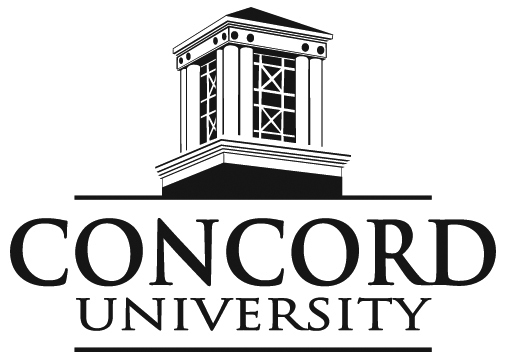 Research and Development CorporationDirect Deposit AuthorizationFirst Name ________________________  MI ____  Last Name _________________________SSN __________________________   Pursuant to Section 7 of the Privacy Act of 1974, the disclosure of your Social Security Number is mandatory.  Social Security Numbers are necessary to properly maintain records concerning your direct deposit payments as is required and authorized by the federal government for tax administration purposes.  See generally, 42 U.S.C. §405 (c).  Failure to provide a Social Security Number will prevent us from processing your direct deposit request.Home Address  ________________________________________________________________Email Address  ________________________________________________________________Agency   Concord University Research and Development Corporation                                         .Agency Address   PO Box 1000 D-142, Athens, WV  24712                                                         .Payroll Account (Net Pay):Bank Name ___________________________________________________________________Checking _____  Savings _____     Please attach a voided check with this form.Add ______  Change ______ Cancel ______I hereby authorize Concord University Research and Development Corporation, hereinafter called CUR&DC, to initiate credit entries to the account indicated above.  This authority is to remain in full force and effect until the CUR&DC has received written notification from me of its termination in such time and manner as to afford the CUR&DC a reasonable opportunity to act on it.  I further acknowledge that any pay stubs will be made available to me.__________________________________________		_____________________Employee’s Signature							               Date